JEUX D’ECRITURE, JEUX DE MOTS ET EXPRESSION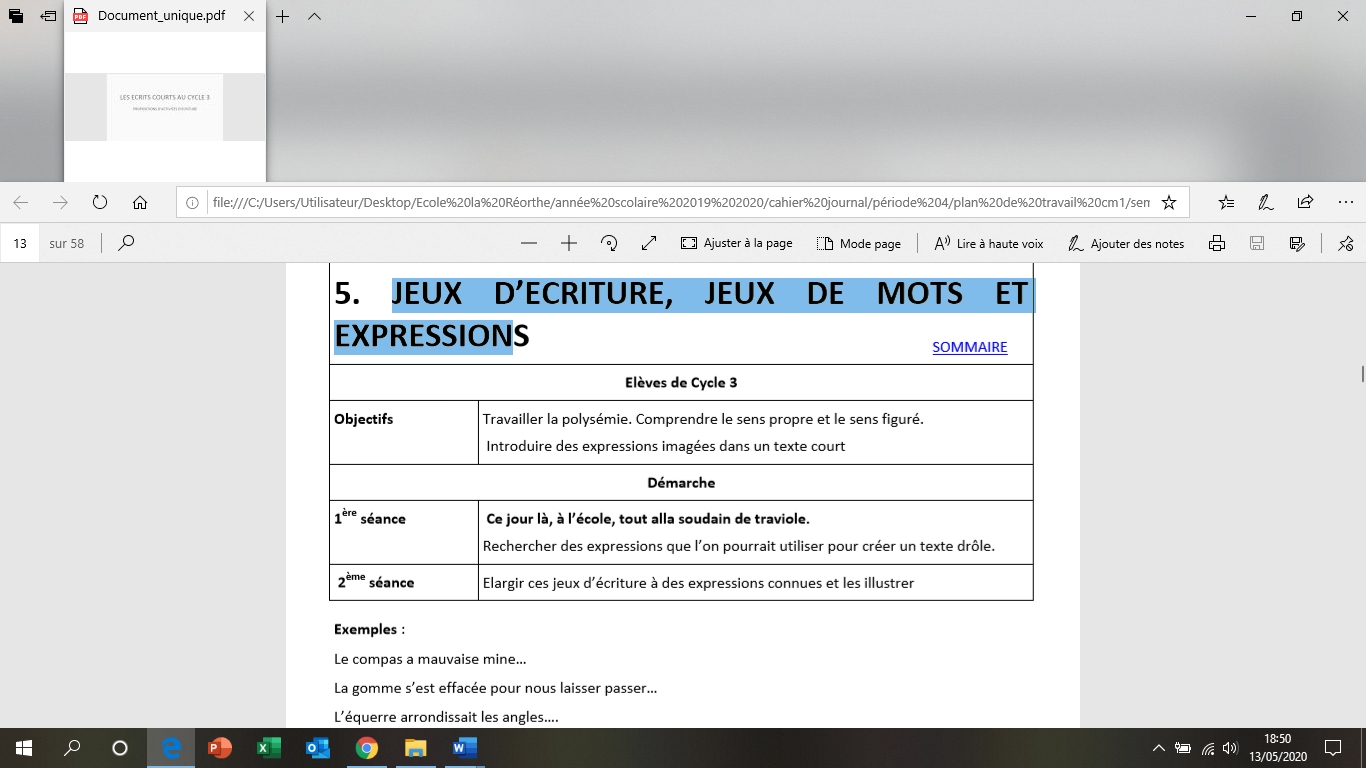 Exemples :  Le compas a mauvaise mine… La gomme s’est effacée pour nous laisser passer… L’équerre arrondissait les angles…. Les ciseaux coupaient la parole à tout le monde…. » Aide pour la recherche d’expressions:  http://www.linternaute.com/expression/